Board of Directors MEETING Agenda
TUESDAY, october 17, 20175:30 P.M. Board MeetingBen Franklin Academy Library
Call-In Number (Listen Only): 1-857-232-0159 Participant Code: 453590MissionThe mission of Ben Franklin Academy is to develop young adults with character like America’s founding Renaissance man, Benjamin Franklin: well-read, scientifically curious, and civically engaged.VisionOur students will excel academically through a challenging, sequenced curriculum that emphasizes math, science, and literacy.  We will be a data driven institution, focusing on individual students.  Our students, teachers, parents, staff, and leaders will be held accountable for the success of our school.  Finally, we recognize that an education is incomplete without fostering the arts, sports, nature, and character.Strategic Goals1) improve educational experience on continual basis; 2) maintain financial stability; 3) increase parent satisfaction and demand for enrollment;  4) promote staff and professional development;  5) maintain and develop facility; and  6) renew Charter Contract by June 30, 2019.Opening (5 minutes) Welcome/AnnouncementsMission/VisionPledge of Allegiance Amend/Approve AgendaConsent Agenda (2 minutes) – Bill CastorApprove Minutes from the September 19, 2017 Board MeetingOpen Comments (3 minutes/person) – Bryan Molen (Strategic Plan Goal #3)Remarks will be limited to three minutes per person.  Please see guidelines at end of agenda.Open comments submitted through the online form before noon on Tuesday, October 17, 2017, will be read at the meeting.Approve 2017-2018 Academic CalendarParent Teacher Organization (PTO) Report (written report submitted) (Strategic Plan Goal #3) – Burgandy HodgeCommunity Events Committee (CEC) (written report submitted) – Ann CitrinBoard Committee Reports (10 minutes) (written reports submitted, as indicated) (Strategic Plan Goals #1-3 and 6)Arts Committee (written report submitted – Bryan MolenDiscuss Arts Committee Organizational ConcernsCurriculum Committee (meets in Fall, Winter and Spring; no written report submitted) – Bill CastorFundraising Committee (no written report submitted) – Kent BarwindGrant Committee (no written report submitted) – Steve HaasSchool Accountability Committee (SAC) (written report submitted) – Steve HaasReview of Student SurveyReview of SAC BylawsScience, Technology, Engineering and Mathematics (STEM) Committee (written report submitted) – Matt KeillorTechnology Committee (written report submitted) (10 minutes) – Matt Keillor Finance Committee – Kent Barwind and Halsley HoffPrincipal’s Report (45 minutes) – Diana Simpson (Strategic Plan Goals #1-6)Board Evaluation Follow-up (10 Minutes) – Burgandy HodgeBoard Training (20 minutes) – Burgandy HodgeModule 22: CommunicationModule 24: Effective CommitteesModule 26: Parental InvolvementTreasurer’s Report (25 minutes) – Kent Barwind and Halsley Hoff (Strategic Plan Goals #2 and 6)Finance Committee UpdatesReview September 2017 FinancialsThe Finance Committee has reviewed and recommends approval of the September 2017 Financials.Approve the September 2017 Financials.Policy Review (Strategic Plan Goals #1-3 and 6) (10 minutes) –  Steve HaasEnvironmental Education Policy – First Reading and VoteApprove revised Environmental Education PolicyDocument Retention Policy – First Reading and VoteApprove revised Document Retention PolicyFollow-up Actions from Stakeholder Surveys (Parent, Teacher and Student)Legislative Update (5 minutes) – Steve HaasReview and Approve Principal Goals for 2017-2018 (10 Minutes) – Ann CitrinApprove Principal Goals for 2017-2018Board Responsibilities (5 Minutes) – Bill CastorBoard Calendar (5 minutes) – Bill CastorSummary (5 minutes) – Bill CastorCalendar:  October 19:  	DCSD Board Candidate Forum (Thunder Gym)October 19:  	PTO MeetingOctober 25:  	Fifth Grade MusicalOctober 31:  	Halloween PartiesNovember 1: 	Middle School Drama & Percussion ConcertNovember 3: 	Professional Development Day - No SchoolNovember 10: 	Veterans Day CelebrationNewsletterReview Action ItemsReview Votes Review Future Board Agenda ItemsMulti-Committee Meeting (to be scheduled)Board Training:  Module 9, 27 & 28 (Finance and Best Practices Focus)Adjourn All Ben Franklin Academy (BFA) Board of Directors (Board) meetings are open to the public and are conducted in compliance with Colorado Open Meeting Requirements.The BFA Board works for the students, parents and patrons of BFA in promoting the vision and mission of the school. Community input that can help the Board meet the challenge of educating children to BFA’s high standards is always welcome.  Thus, the Board welcomes comments from members of the public during the public comment time set aside on the agenda on any topic.The Board may choose to respond to public comments during this open forum but is not required to do so.  The Board will only take action on items listed on the agenda. For other matters, the Board will receive comments only, and may, at its discretion, refer the matter or calendar the issue for future discussion.This is our opportunity to hear from students, parents and patrons for deliberation and discussion.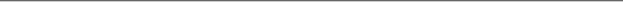 Date Modified: 10/14/2017